Acceso (acceso.ku.edu)Unidad 1, AlmanaqueCristina Martínez: Chef, inmigrante y madreSouth Philly Barbacoa(Música ranchera con mariachi mexicana sonando de fondo durante todo el vídeo)(Cristina) Estuvimos vendiendo y empezó a llegar gente: a veces eran dos, cuatro o seis, luego ocho o quince, y fue aumentando y aumentando. Pero lo más sorprendente fue que los americanos amigos de mi esposo que iban a probar la barbacoa empezaron a invitarnos “¿por qué no abres un carrito? Por lo menos sino alcanzas para un restaurante” Porque ya era más gente y más gente, entonces ya no podíamos parar. Teníamos que seguir y se dio la oportunidad que un amigo de mi esposo tenía su carrito y yo le dije: “OK, que nos lo preste dos días y ya con eso estoy feliz, hay que seguir haciendo la barbacoa”.(Ben) I think it’s the fastest restaurant I have been ever heard of opening. Four days. We didn’t want to close at all, but it just got a little crazy there for a week and we decided to take a week off. We got a lot of phone calls. “¿Where is the barbacoa?” “I came from New Jersey”(Cristina) Si quieres pasar a mirar y filmar solo para ver cómo hacemos las tortillas. ¡Luces, cámara y acción! (Ben) Traditionally, it’s a week-long process to prepare the barbacoa because you have to buy the lamb from the farm, which is a job that we would do on Monday, Tuesday, Wednesday. Before that we had to track to trailers that are on the lamb-buy business, and my wife did that for fifteen years. (Cristina) La gente de Puebla tiene su estilo, su sazón. Yo soy de Toluca, pero yo siempre estoy empujando y dándole la prueba de los taquitos si tú vienes por primera vez. Te doy un taco, lo pruebas, y tú decides. A mi me gusta que la gente vea que estamos sirviéndole la calidad, la cantidad, y que esto debe de ser siempre, no nada más un mes, dos meses, sino que siempre decía “esta es una cocina abierta para americanos, mexicanos, japoneses, chinos, etc.” Estamos en un país donde hay gente de todo el mundo y yo quiero que la gente conozca nuestra comida mexicana. Esto es México vivo, es México en Filadelfia.This work is licensed under a 
Creative Commons Attribution-NonCommercial 4.0 International License.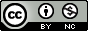 